Afternoons with Aimee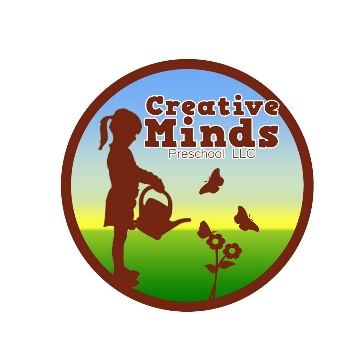 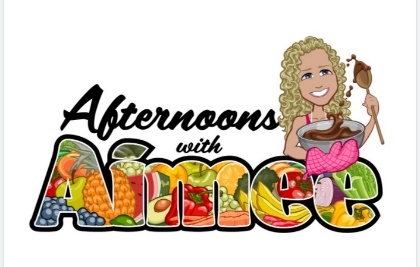 Registration Form2019-2020Thank you for enrolling your child in Creative Minds, Afternoons with Aimee!  By filling out and submitting this form, along with your enrollment fee ($125.00/2 days; $225.00/3 days; $275.00/4 days; $325.00/5 days), you are securing a spot in our 2019-2020 academic year.  Upon completion, please return to Creative Minds, LLC.  Please contact Aimee Bruno (aimeebrunohc@gmail.com, 843-224-6688) with any questions or concerns.  We are looking forward to a wonderful year of learning and growing with your child!Please check which program you are registering for:(snack fee is included in monthly price)__ 2 ($230.00/month)    __3 ($340.00/month)   __4 ($450.00/month)  I.  Child and Family InformationFirst Name: _________________________________________________________________Last Name:__________________________________________________________________Middle Name:_______________________________________________________________Nickname:__________________________________________________________________Age:_______________________________________________________________________Date of Birth:________________________________________________________________Ethnicity:___________________________________________________________________Person completing this form:___________________________________________________Relationship:________________________________________________________________Today’s Date:________________________________________________________________Parent/Guardian:_____________________________________________________________Address:____________________________________________________________________Home Number :___________________  Work:__________________  Cell:______________Place of Employment:_________________________________________________________Email Address:_______________________________________________________________Parent/Guardian:_____________________________________________________________Address (if different than above):________________________________________________Email Address:_______________________________________________________________Home Number:______________________  Work:_______________  Cell:_______________Place of Employment:_________________________________________________________Emergency Contact (Name, Relation and Number):______________________________________________________________________________________________________________________________________________Which method is the best way to contact you?_____________________________________Child’s Birthplace:_______________________  Adopted: Y  N          Age of adoption:______Other languages spoken in the home:____________________________________________Child resides with:____________________________________________________________Please include any custody issues:______________________________________________________________________________________________________________________________________________________________________________________________________________________________________________________________________________________________________Please list siblings and ages:__________________________________________________________________________________________________________________________________________________II.  Social, Emotional, and Developmental InformationPlease describe your child’s personal strengths, interests and hobbies:________________________________________________________________________________________________________________________________________________________________________________________________________________________________________________________________________________________________________________________________________________________________________________Are there any developmental concerns that you would like us to be aware of? _______________________________________________________________________________________________________________________________________________________________________________________________________________________________________________________________________________________________________________________________________________________________________________________Is your child receiving developmental, special education or psychological services outside of school?______________________________________________________________________________________________________________________________________________________________________________________________________________________________________________________________________________________________________Are there any religious, personal or social issues that you wish to make your teachers aware of? ____________________________________________________________________________________________________________________________________________________________________________________________________________________________________________________________________________________________________________Please describe your child’s overall temperament (active, irritable, stubborn etc.):_____________________________________________________________________________________________________________________________________________________________________________________________________________________________Is your child presently taking medications? Y  NIf yes, please list:______________________________________________________________________________________________________________________________________________________________________________________________________________________________Are there any side effects that we should be aware of: Y  N If yes, please explain:__________________________________________________________________________________________________________________________________________________________________________________________________________________________Does your child have any food allergies?  Y  N  If yes, please list:______________________________________________________________________________________________________________________________________________________________________________________________________________________________Please include anything you wish for Creative Minds, Afternoons with Aimee to understand about your child and your goals for their learning experience:________________________________________________________________________________________________________________________________________________________________________________________________________________________________________________________________________________________________________________________________________________________________________________________________________________________________________________________III. Family involvementDo you or anyone you know have any talents that you would like to share with the children and teachers at Creative Minds, Afternoons with Aimee?  Y  NIf yes, please explain:_____________________________________________________________________________________________________________________________________________________________________________________________________________________________________________________________________________________________________Tuition Agreement 2019-2020Creative Minds PreschoolAfternoons with AimeeCreative Minds Preschool, Afternoons with Aimee tuition is divided into ten equal payments regardless of how many days we have school each month. You will NOT be billed for vacation days or holidays. We have spread the payments out equally to make it convenient for budgeting purposes. Tuition payments (made payable to Creative Minds Preschool LLC) are due on the first of every month. If the first falls on a weekend please plan accordingly. You may post mark your check or autopay from your bank. *There is a late fee of $50 if the payment is not received by the first of each month August 2019 –May 2020. Summer tuition is optional.If for any reason you choose to discontinue preschool during August 2019 through May 2020 and your spot cannot be immediately filled, you will be responsible for 2 months of tuition. I, ________________________________________ agree to pay my child’s tuition on the first of each month August 2019 through May 2020.General Drop Off InformationPreschool is from 1:00pm to 4:00pm Monday through Thursday. Students should arrive between 12.55am and no later than 1:05pm each day. Students should be picked up no later than 4:05pm each day. If there is an emergency, please notify the teachers as soon as possible and we will keep your child safe and happy until you arrive. Pick-up after 4:05pm will result in a 1.00/minute late charge.